URZĄD MIASTA ŻYRARDOWA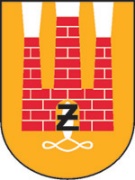              Plac Jana Pawła II Nr 1, 96-300 Żyrardów, tel.: 46 858-15-60www.zyrardow.pl, www.bip.zyrardow.plŻyrardów, dnia 31.08.2023 r. ZP.271.2.40.2023.PSINFORMACJA Z OTWARCIA OFERT	Zamawiający na podstawie art. 222 ust. 5 ustawy Prawo zamówień publicznych 
(Dz. U. z 2023 r., poz. 1605 tj) udostępnia informację z otwarcia ofert w postępowaniu pn. „Część I „Przebudowa ul. Bohaterów Warszawy na odcinku od ul. Środkowej do ul. Spacerowej”.Część II „Remont ul. Moniuszki w Żyrardowie na odcinku od ul. Wysockiego do ul. Piaskowej”.Przed otwarciem ofert podano kwotę, jaką Zamawiający zamierza przeznaczyć na sfinansowanie zamówienia w wysokości:  Część I:  1 200 000,00 zł brutto;Część II: 4 750 000,00 zł brutto.W terminie składania ofert tj. do dnia 31.08.2023 r. godz. 12:00 do Zamawiającego wpłynęły 3 oferty. Zestawienie złożonych ofert: (-) Prezydent Miasta ŻyrardowaLucjan Krzysztof ChrzanowskiL.p.                                   Wykonawca     Cena brutto w złotych1.STRABAG Sp. z o.o., ul. Parzniewska 10, 05-800 PruszkówCzęść II: 5 831 861,482. „TIT BRUK”  Tomasz Knopik, ul. Tomaszowska 42/30/9, 
26-420 Nowe Miasto nad PilicąCzęść II:  6 483 945,003. ROBOKOP Grzegorz Leonowicz, ul. Dębowa 8/45, 
05-822 Milanówek  Część II:   5 965 500,00